КартриджМодель принтера       ресурсценаCF283A Заправить картридж HP LaserJet M125rnw/M127fn/M127fw1500 стр.250.00CF283X Заправить картридж HP LaserJet Pro M201n/M201dw/M225dn/M225dw2200стр.250.00CE285A Заправить картридж HP LaserJet ProP1120W/P1102/M1212nf/M1132MFP 1600 стр.250.00CE278A Заправить картридж HP LaserJet Pro P1566/P1560/P1606dn 2100 стр.250.00CB435A Заправить картридж HP CB435A LaserJet P1005/P1006 1500 стр.250.00CB436A Заправить картридж HP LaserJet P1505/M1522/M1120 2000 стр.250.00Q2612A Заправить картридж HP LaserJet 1010/1012/1015/3015/3020/3030/1020 2000 стр.250.00Q2613A Заправить картридж HP LaserJet 1300/1300N 2500 стр.250.00C7115A Заправить картридж HP LJ 1200/1220/1300/1000/1005/3300/3320mfp 2500 стр.250.00Q2624A Заправить картридж HP LJ 1150 2500 стр.250.00C4092A Заправить картридж НР LJ 1100/CANON 1220 2500 стр.250.00Q5949A Заправить картридж HP LJ 1160/1320/3390/3392 2500 стр.250.00Q5949X Заправить картридж HP LJ 1320/3390/3392 6000 стр.430.00Q7553A Заправить картридж HP LJ P2015 3000 стр.250.00Q7553X Заправить картридж HP LJ P2015 7000 стр.430.00CE505A Заправить картридж HP LaserJet P2035, P2055, P2055d 2300 стр.250.00CE505X Заправить картридж HP LaserJet P2055d 6500 стр.430.00CF280A Заправить картридж HP LJ Pro M401a/M401d/M401dn/M401dw MFP M425dn/M425dw 2700 стр.250.00CF280X Заправить картридж HP LJ Pro M401a/M401d/M401dn/M401dw MFP M425dn/M425dw 6900 стр.430.00Q6511A Заправить картридж HP LJ 2410/2420/2430 6000 стр.430.00Q6511X Заправить картридж HP LJ 2410/2420/243012000 стр.750.00Q7551A Заправить картридж HP LJ P3005/M3027/M3035  6500 стр.430.00Q7551X Заправить картридж HP LJ P3005/M3027/M303513000 стр.750.00C4129X Заправить картридж HP LJ 5000/5000N/5000NT/5100/5100N/5100NT10000 стр.700.00CC364A Заправить картридж HP LJ P4014/4015/451510000 стр.700.00КартриджМодель принтераресурсценаCE310A(№126A) 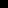  Заправить картридж HP Color LJ CP1025/CP1025nw (Black) с чипом (премиум) 1200стр.600.00CE311A(№126A) 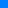  Заправить картридж HP Color LJ CP1025/CP1025nw (Cyan) с чипом (премиум) 1000стр.600.00CE312A(№126A) 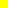  Заправить картридж HP Color LJ CP1025/CP1025nw (Yellow) с чипом (премиум) 1000стр.600.00CE313A(№126A) 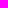  Заправить картридж HP Color LJ CP1025/CP1025nw (Magenta) с чипом (премиум) 1000стр.600.00CE310A(№126A)  Заправка картриджей HP Color LJ CP1025/CP1025nw (Black) с чипом (стандарт)1200стр.550.00CE311A(№126A)  Заправка картриджей HP Color LJ CP1025/CP1025nw (Cyan) с чипом (стандарт)1000стр.550.00CE312A(№126A)  Заправка картриджей HP Color LJ CP1025/CP1025nw (Yellow) с чипом (стандарт)1000стр.550.00CE313A(№126A)  Заправка картриджей HP Color LJ CP1025/CP1025nw (Magenta) с чипом (стандарт)1000стр.550.00CE320A(№128A)  Заправить картридж  HP Color LJ CP1525/CM1415 (Black) с чипом 2000стр.650.00CE321A(№128A)  Заправить картридж HP Color LJ CP1525/CM1415 (Cyan) с чипом 1300стр.650.00CE322A(№128A)  Заправить картридж HP Color LJ CP1525/CM1415 (Yellow) с чипом 1300стр.650.00CE323A(№128A)  Заправить картридж HP Color LJ CP1525/CM1415 (Magenta) с чипом 1300стр.650.00CF350A(№130A)  Заправка картриджа HP Color LJ Pro MFP M176n/M177fw с чипом1300стр.650.00CF351A(№130A)  Заправка картриджа HP Color LJ Pro MFP M176n/M177fw с чипом1000стр.650.00CF352A(№130A)  Заправка картриджа HP Color LJ Pro MFP M176n/M177fw с чипом1000стр.650.00CF353A(№130A)  Заправка картриджа HP Color LJ Pro MFP M176n/M177fw с чипом1000стр.650.00CF210A(№131A)  Заправить картридж HP Color LJ pro 200 color M251/MFP276 с чипом1600стр.650.00CF211A(№131A)  Заправить картридж HP Color LJ pro 200 color M251/MFP276 с чипом1800стр.650.00CF212A(№131A)  Заправить картридж HP Color LJ pro 200 color M251/MFP276 с чипом 1800стр.650.00CF213A(№131A)  Заправить картридж HP Color LJ pro 200 color M251/MFP276 с чипом1800стр.650.00CE410A(№305A)  Заправить картридж HP Color LJ enterprise M351/451/475 (Black) с чипом 2200стр.700.00CE410X(№305A)  Заправить картридж HP Color LJ enterprise M351/451/475 (Black) с чипом 4000стр.800.00CE411A(№305A)  Заправить картридж HP Color LJ enterprise M351/451/475 (Cyan) с чипом2600стр.650.00CE412A(№305A)  Заправить картридж HP Color LJ enterprise M351/451/475 (Yellow) с чипом2600стр.650.00CE413A(№305A)  Заправить картридж HP Color LJ enterprise M351/451/475 (Magenta) с чипом2600стр.650.00CC530A(№304A)  Заправить картридж HP Color LJ CP2025/CM2320mfp (Black) с чипом3500стр.800.00CC531A(№304A)  Заправить картридж HP Color LJ CP2025/CM2320mfp (Cyan) с чипом2800стр.750.00CC532A(№304A)  Заправить картридж HP Color LJ CP2025/CM2320mfpCC532A (Yellow) с чипом2800стр.750.00CC533A(№304A)  Заправить картридж HP Color LJ CP2025/CM2320mfp (Magenta) с чипом2800стр.750.00CB400A(№642A)  Заправить картридж HP Color LJ pro 200 M251/MFP276 с чипом1600стр.650.00CB401A (№642A)  Заправить картридж HP Color LJ pro 200 M251/MFP276 с чипом1800стр.650.00CB402A (№642A)  Заправить картридж HP Color LJ pro 200 M251/MFP276 с чипом1800стр.650.00CB403A (№642A)  Заправить картридж HP Color LJ pro 200 M251/MFP276 с чипом1800стр.650.00CF400X (№201X)  Заправить картридж HP Color LJ pro M252/M277 с чипом2800стр.2100.00CF401X (№201X)  Заправить картридж HP Color LJ pro M252/M277 с чипом2300стр.2000.00CF402X (№201X)  Заправить картридж HP Color LJ pro M252/M277 с чипом2300стр.2000.00CF402X (№201X)  Заправить картридж HP Color LJ pro M252/M277 с чипом2300стр.2000.00CB540A (№125A) Заправить картриджи HP Color LJ CP1215/CP1510/CP1515n/CP1518ni/CM1312 с чипом2200стр850.00CB541A (№125A) Заправить картриджи HP Color LJ CP1215/CP1510/CP1515n/CP1518ni/CM1312 с чипом1400стр.800.00CB542A (№125A) Заправить картриджи HP Color LJ CP1215/CP1510/CP1515n/CP1518ni/CM1312 с чипом1400стр.800.00CB543A (№125A) Заправить картриджи HP Color LJ CP1215/CP1510/CP1515n/CP1518ni/CM1312 с чипом1400стр.800.00